NAISVUOREN ELÄKKEENSAAJAT RY	JÄSENKIRJE 1/2023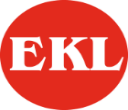 MIKKELI	Hei Jäsen!Hyvää ja turvallista vuoden alkua sinulle! Toivotamme entiset ja uudet jäsenet lämpimästi tervetulleeksi toimintaamme.Kerhotoiminta on käynnistynyt syksyn aikana normaaliksi ja tanssit jatkuvat kerran kuukaudessa Kulttuuritalo Tempossa. Taloutemme alkaa pikkuhiljaa kohentumaan kovalla yrittämisellä ja myös sinun ansiostasi mukana oleminen järjestämissämme toiminnoissa on hyvin merkittävä. Vapaaehtoisia tarvitaan ja heidän tekemä työpanos yhdistyksessä on erittäin arvokasta ja näkyvää.Jäsenmäärässä on tapahtunut muutosta ja tällä hetkellä aktiivisia jäseniä on yhdistyksessä 185 henkilöä. Edelleen toivotaan lisää jäseniä yhdistykseen! Vuoden 2023 jäsenmaksu on 15 euroa, jonka suoritus Naisvuoren eläkkeensaajat ry:n Suur-Savo OP tilille FI43 5271 0440 2107 80 viitenumero 70014 viimeinen maksupäivä on 15.3.2023.Jäsenmaksun voi suorittaa myös kerhojen vetäjille, tansseissa. Hallitus vuonna 2023 ja 2024Puheenjohtaja Stig Poikolainen, vpj. Markku Myyryläinen, varsinaiset jäsenet; Anja Himanen, Tette Huttunen, Heikki Huttunen, Sirkka Härkönen, Anne Myyryläinen (sihteeri), Markku Myyryläinen, Mirja Purhonen, Aulis Ripatti varajäsenet; Olavi Erola, Jarkko Kiuasperä, Lauri Parkkinen, Ismo Rahikainen ja Elli VäisänenToiminnantarkastajat Antti Lehkonen ja Markku Lahikainen, varalla Markku HimanenJäsenasiamme hoitaa Markku Myyryläinen puh. 0440 654 120 s-posti naisvuorenelakkeensaajatry@gmail.com  tai markku.myyrylainen51@gmail.com EKL Mikkelin piirin hallituksen jäseniä ovat; Stig Poikolainen varalla Markku Myyryläinen, Anne Myyryläinen varalla Tette Huttunen. Tulemme ilmoittamaan tapahtumat, kokoukset, matkat, tanssit yms. Kaupunkilehdessä, Länsi-Savossa, Facebookissa, nettisivustolla www.naisvuori.elakkeensaajat,fi .Uudet Yhdistysavaimella toimivat nettisivustot alkavat olla viimeistä silausta vailla julkaistavaksi hyvin pian.Virkistys- ja kulttuurimatkoja on tarjolla tälle vuodelle mm. kylpylämatkat, teatterit ym. reissut. Perinteinen Mikkelin Naisvuoren kesäteatteriin ”Badding – Rauli elää”, johon varataan lippuja, Heikki Huttunen matkavastaavalta (0400 653 210) ja Sirkka Härkönen (040 8380962) heiltä voit kysyä matkoista ja tehdä myös omia ehdotuksia. EKL Mikkelin piiri 50-vuotta, 26.8.2023 Savonlinnassa, johon on mahdollisuus kaikkien osallistua. EKL pikkujouluristeily 28-30.11.2023 Tarkempaa tietoa Joulukuun Eläkeläislehdessä.                 Sääntömääräinen Kevätkokous 27.3.2023 Estery klo 9.00Kirjeen mukana saat KEVÄTtapahtumakalenterin, jossa näkyy suunnitellut kerhomme ja osalla kerhoista ei ole vielä alkavaa ajankohtaa merkitty, ilmoitamme sen myöhemmin. Samoin seurapeli Frisbeegolf etsii toimitsijaa, siirretään se kesää odottelemaan. Haemme edelleen Jumppakerho paikkaa, jota emme ole onnistuneet saamaan vieläkään ja joka olisi toimiva, avara tila lähellä keskustaa!Haemme mukavaan joukkoomme toiminnan vetäjiä!!!      Tule ja tuo ystäväsikin mukaan toimintaamme! Terveellistä ja Valoisaa kevättä! 				PIDETÄÄN YHTEYTTÄ!Terveisin Hallituksen väki